МИНИСТЕРСТВО ОБРАЗОВАНИЯ, НАУКИ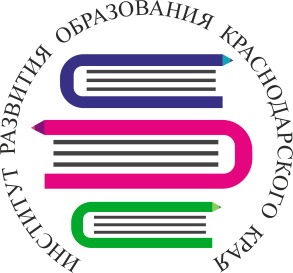 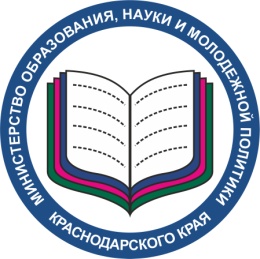 И МОЛОДЕЖНОЙ ПОЛИТИКИ КРАСНОДАРСКОГО КРАЯИНСТИТУТ РАЗВИТИЯ ОБРАЗОВАНИЯКРАСНОДАРСКОГО КРАЯ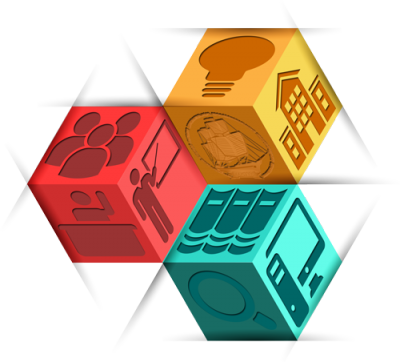 ПРОГРАММАIII (ОЧНОГО) ЭТАПА КРАЕВОГО ОБРАЗОВАТЕЛЬНОГО КОНКУРСА «ИННОВАЦИОННЫЙ ПОИСК» В 2019 ГОДУ05-08 ноября 2019 г.г. КраснодарКоординаторы конкурса:Пирожкова Ольга Борисовна                                       – начальник научно-исследовательского отдела Никонова Дарья Анатольевна –                        ведущий специалист научно-исследовательского отдела Контактные данныеe-mail: nio@kkidppo.ruтелефон: 8 (861) 232-29-45Программа проведения III (очного) этапа Краевого образовательного конкурса«Инновационный поиск» в 2019 годудля подсистемМуниципальные органы управления образованием и территориальные методические службы и Образовательные организации, реализующие образовательные программы начального общего, основного общего и среднего общего образования (НОО/ООО/СОО)Программа проведения III (очного) этапа Краевого образовательного конкурса«Инновационный поиск» в 2019 годудля подсистемОбразовательные организации, реализующие программы дополнительного образования детей иГосударственные общеобразовательные учреждения специальные (коррекционные), реализующие адаптированные основные общеобразовательные программыПрограмма проведения III (очного) этапа Краевого образовательного конкурса«Инновационный поиск» в 2019 годудля подсистемыОбразовательные организации реализующие образовательные программы дошкольного образованияСостав экспертных групп образовательного конкурса «Инновационный поиск» в 2019 году  для подсистемыМуниципальные органы управления образованием и территориальные методические службы и Образовательные организации, реализующие образовательные программы начального общего, основного общего и среднего общего образования (НОО/ООО/СОО)Образовательные организации, реализующие программы дополнительного образования детей иГосударственные общеобразовательные учреждения специальные (коррекционные), реализующие адаптированные основные общеобразовательные программыОбразовательные организации реализующие образовательные программы дошкольного образованияМуниципальные органы управления образованием и территориальные методические службы и Образовательные организации, реализующие образовательные программы начального общего, основного общего и среднего общего образования (НОО/ООО/СОО)05.11.2019																актовый залОбразовательные организации, реализующие программы дополнительного образования детей иГосударственные общеобразовательные учреждения специальные (коррекционные), реализующие адаптированные основные общеобразовательные программы06.11.2019																216 аудиторияОбразовательные организации реализующие образовательные программы дошкольного образования08.11.2019																актовый залДЛЯ ЗАМЕТОКВремяМероприятиеМесто проведения05 ноября 2019 год05 ноября 2019 год05 ноября 2019 год9.30–10.00Регистрация участников конкурса г. Краснодар, ул. Сормовская 167(1 этаж, холл)9.30–10.00Подготовка презентационных материалов (в аудитории)Актовый зал10.00–10.101. Открытие конкурса. Приветственное слово Шипулиной Натальи Анатольевны, начальника отдела общего образования министерства образования, науки и молодёжной политики Краснодарского края и Татьяны Гавриловны Навазовой, проректора по научной и исследовательской деятельности ГБОУ ИРО Краснодарского края2. Оглашение порядка работы Конкурса.Актовый зал10.10–13.00Защита инновационных проектов (регламент 5-7 минут на одну работу)Актовый зал13.00–13.30Рабочее совещание членов жюри, оргкомитета.Подведение итогов. Работа счетной комиссии.Рабочее совещание членов жюри, оргкомитета.Подведение итогов. Работа счетной комиссии.ВремяМероприятиеМесто проведения06 ноября 2019  год06 ноября 2019  год06 ноября 2019  год9.30–10.00Регистрация участников конкурса г. Краснодар, ул. Сормовская 167(1 этаж, холл)9.30–10.00Подготовка презентационных материалов (в аудитории)216 аудитория10.00–10.101. Открытие конкурса. Приветственное слово Аршинник Елены ИвановныНачальника отдела организации воспитательной работы министерства образования, науки и молодёжной политики Краснодарского края и Татьяны Гавриловны Навазовой, проректора по научной и исследовательской деятельности ГБОУ ИРО Краснодарского края2. Оглашение порядка работы Конкурса.216 аудитория10.10–15.00Защита инновационных проектов (регламент до 10 минут на одну работу)216 аудитория15.00–15.30Рабочее совещание членов жюри, оргкомитета.Подведение итогов. Работа счетной комиссии.Рабочее совещание членов жюри, оргкомитета.Подведение итогов. Работа счетной комиссии.ВремяМероприятиеМесто проведения08 ноября 2019 год08 ноября 2019 год08 ноября 2019 год9.30–10.00Регистрация участников конкурса г. Краснодар, ул. Сормовская 167(1 этаж, холл)9.30–10.00Подготовка презентационных материалов (в аудитории)Актовый зал10.00–10.101. Открытие конкурса. Приветственное слово Светланы Витальевны Поминчук, начальника отдела дошкольного образования министерства образования, науки и молодёжной политики Краснодарского края и Татьяны Гавриловны Навазовой, проректора по научной и исследовательской деятельности ГБОУ ИРО Краснодарского края2. Оглашение порядка работы Конкурса.Актовый зал10.10–13.00Защита инновационных проектов (регламент 5-7 минут на одну работу)Актовый зал13.00–13.30Рабочее совещание членов жюри, оргкомитета.Подведение итогов. Работа счетной комиссии.Рабочее совещание членов жюри, оргкомитета.Подведение итогов. Работа счетной комиссии.Цветков Андрей ВасильевичПредседатель экспертной группы, заместитель министра образования, науки и молодежной политики Краснодарского края (по согласованию)Мясищева Елена ВалерьевнаЗаместитель председателя экспертной группы, начальник управления общего образования, науки и молодежной политики Краснодарского края (по согласованию)Шипулина Наталья АнатольевнаНачальник отдела общего образования министерства образования, науки и молодежной политики Краснодарского края (по согласованию)Никитина Инна АлексеевнаРектор ГБОУ ИРО Краснодарского края Навазова Татьяна Гавриловна Проректор по научной и исследовательской деятельности ГБОУ ИРО Краснодарского края, к.п.н. Пирожкова Ольга БорисовнаНачальник научно-исследовательского отдела ГБОУ ИРО Краснодарского края, к.п.н.Шумилова Елена АркадьевнаПрофессор кафедры управления образовательными системами ГБОУ ИРО Краснодарского края, д.п.н.Валькова Ольга ЮрьевнаДиректор МКУ «Центр развития образования» МО г-к. ГеленджикШлык Марина ФедоровнаМетодист научно-исследовательского отдела ГБОУ ИРО Краснодарского края, к.п.н.Булатова Лилия ПетровнаДиректор БОУ МО Динской район «Средняя общеобразовательная школа № 1 имени Героя Российской Федерации Туркина Андрея Алексеевича»Гамзаев Иосиф МусаевичЗаместитель директора МКУ КНМЦ, г. КраснодарПристинская Татьяна ВладимировнаДиректор МБУ «Центр развития образования» муниципального образования Тимашевский районАршинник Елена Ивановна Председатель экспертной группы, начальник отдела организации воспитательной работы министерства образования, науки и молодежной политики Краснодарского края (по согласованию)Крохмаль ЕленаВячеславовнаЗаместитель председателя экспертной группы, проректор по организационно-методической работе ГБОУ ИРО Краснодарского края, к.п.н.Куренная Елена ВикторовнаЗаведующий кафедрой психологии, педагогики и дополнительного образования ГБОУ ИРО Краснодарского края, к.п.н., доцентБелоусова Татьяна Николаевна Начальник отдела сопровождения инновационных проектов управления по образованию и науке администрации г. Сочи, к.п.н.Радченко Татьяна ВладимировнаДиректор МБОУ ДО «Дворец творчества детей и молодежи им. Н.И. Спирягина» г. НовороссийскаОробец Алексей АлександровичДиректор МБОУ ДОД ЦДОД «Малая академия» г. КраснодараКузма Левонас ПраноЗаведующий кафедрой коррекционной педагогики и специальной психологии ГБОУ ИРО Краснодарского края, к.п.н.Шумилова Елена АркадьевнаПрофессор кафедры управления образовательными системами ГБОУ ИРО Краснодарского края, д.п.н.Поминчук Светлана Витальевна Председатель экспертной группы, начальник отдела дошкольного образования министерства образования, науки и молодежной политики Краснодарского края (по согласованию)Крохмаль ЕленаВячеславовнаЗаместитель председателя экспертной группы, проректор по организационно-методической работе ГБОУ ИРО Краснодарского края, к.п.н.Святоха Галина АнатольевнаГлавный консультант отдела дошкольного образования министерства образования, науки и молодежной политики Краснодарского края (по согласованию)Пирожкова Ольга БорисовнаНачальник научно-исследовательского отдела ГБОУ ИРО Краснодарского края, к.п.н.Азлецкая Елена НиколаевнаДоцент кафедры психологии и педагогики факультета педагогики психологии и коммуникативистики ФГБОУ ВО «Кубанский государственный университет», к.пс.н.Демидова Елена ВалентиновнаЗаведующий МАДОУ «Центр развития ребенка – детский сад №63» г. Краснодар, к.б.н., д.п.н.;Романычева Наталья ВитальевнаЗаведующий кафедрой развития ребенка младшего возраста ГБОУ ИРО Краснодарского краяАронова Елена ЮрьевнаДоцент кафедры социальной работы психологии и педагогики высшего образования ФГБОУ ВО «Кубанский государственный университет», к.п.н Логова Людмила СергеевнаЗаведующий МБДОУ детский сад № 16 «Пчелка» муниципального образования город-курорт АнапаНовак Людмила СеменовнаЗаведующий МДОБУ центр развития ребенка-детский сад №86, г.Сочи№ п/пМуниципалитетНазвание организацииТемаФ.И.О. руководителяФ.И.О. автора (ов)Муниципальные органы управления образованием и территориальные методические службыМуниципальные органы управления образованием и территориальные методические службыМуниципальные органы управления образованием и территориальные методические службыМуниципальные органы управления образованием и территориальные методические службыМуниципальные органы управления образованием и территориальные методические службыМуниципальные органы управления образованием и территориальные методические службыМуниципальные модели систем казачьего образованияМуниципальные модели систем казачьего образованияМуниципальные модели систем казачьего образованияМуниципальные модели систем казачьего образованияМуниципальные модели систем казачьего образованияМуниципальные модели систем казачьего образованияТихорецкий районМуниципальное казенное учреждение системы образования "Центр развития образования" муниципального образования Тихорецкий районСистема духовно-нравственного воспитания обучающихся в классах казачьей направленности Тихорецкого района «Судьба и Родина едины»Полякова Надежда СтепановнаПолякова Надежда Степановна, Багаева Людмила ДмитриевнаМуниципальные модели систем профессионального роста педагоговМуниципальные модели систем профессионального роста педагоговМуниципальные модели систем профессионального роста педагоговМуниципальные модели систем профессионального роста педагоговМуниципальные модели систем профессионального роста педагоговМуниципальные модели систем профессионального роста педагоговЕйский район"Муниципальное казённое учреждение "Информационно-методический центр системы образования Ейского района"«Научно-методическое сопровождение педагогов по развитию проектной и исследовательской компетентностей обучающихся»Гришко Галина ПетровнаБыстрицкая Олеся СтаниславовнаМуниципальные модели системы оценки качества образованияМуниципальные модели системы оценки качества образованияМуниципальные модели системы оценки качества образованияМуниципальные модели системы оценки качества образованияМуниципальные модели системы оценки качества образованияМуниципальные модели системы оценки качества образованияНовокубанский районМуниципальное бюджетное учреждение "Центр развития образования" муниципального образования Новокубанский районМодель сетевой организации управления качеством образованияДавыденко Светлана ВикторовнаДавыденко С.В., Вьюнова Н.Н.Образовательные организации, реализующие образовательные программы начального общего, основного общего и среднего общего образования (НОО/ООО/СОО)Образовательные организации, реализующие образовательные программы начального общего, основного общего и среднего общего образования (НОО/ООО/СОО)Образовательные организации, реализующие образовательные программы начального общего, основного общего и среднего общего образования (НОО/ООО/СОО)Образовательные организации, реализующие образовательные программы начального общего, основного общего и среднего общего образования (НОО/ООО/СОО)Образовательные организации, реализующие образовательные программы начального общего, основного общего и среднего общего образования (НОО/ООО/СОО)Образовательные организации, реализующие образовательные программы начального общего, основного общего и среднего общего образования (НОО/ООО/СОО)Инициативные инновационные проектыИнициативные инновационные проектыИнициативные инновационные проектыИнициативные инновационные проектыИнициативные инновационные проектыИнициативные инновационные проектыКрасноармейский районМуниципальное автономное общеобразовательное учреждение средняя общеобразовательная школа № 10, Красноармейский районШкольный кампус индивидуализации как необходимое условие обеспечения качества образовательных результатов обучающихся в условиях сельской школыПетровских Ираида МихайловнаПетровских Ираида Михайловна, Вервыкишко Елена Ивановна, Сирота Алена ВикторовнаИнновационные модели организации обучения социально-педагогических классовИнновационные модели организации обучения социально-педагогических классовИнновационные модели организации обучения социально-педагогических классовИнновационные модели организации обучения социально-педагогических классовИнновационные модели организации обучения социально-педагогических классовИнновационные модели организации обучения социально-педагогических классовгород КраснодарМуниципальное автономное общеобразовательное учреждение средняя общеобразовательная школа № 96 г. КраснодарПроект «Создай учителя»Подносова Татьяна БорисовнаНосенко Елена ПетровнаТуапсинский районМуниципальное бюджетное общеобразовательное учреждение средняя общеобразовательная школа № 24 имени Героя Советского Союза Дмитрия Александровича Старикова с. Агой муниципального образования Туапсинский районШкола-центр профессиональной адаптации будущих педагоговПихтулова Оксана ВалерьевнаПихтулова Оксана ВалерьевнаИнновационные проекты инклюзивного образованияИнновационные проекты инклюзивного образованияИнновационные проекты инклюзивного образованияИнновационные проекты инклюзивного образованияИнновационные проекты инклюзивного образованияИнновационные проекты инклюзивного образованияКрасноармейский районМуниципальное бюджетное общеобразовательное учреждение средняя общеобразовательная школа № 19, Красноармейский районРесурсный класс как условие социализации детей с ранним детским аутизмом в условиях сельского социумаТомак Татьяна МихайловнаТомак Татьяна Михайловна, Волкова Марина ВитальевнаЭффективные модели систем формирования школьной цифровой образовательной средыЭффективные модели систем формирования школьной цифровой образовательной средыЭффективные модели систем формирования школьной цифровой образовательной средыЭффективные модели систем формирования школьной цифровой образовательной средыЭффективные модели систем формирования школьной цифровой образовательной средыЭффективные модели систем формирования школьной цифровой образовательной средыгород НовороссийскМуниципальное бюджетное учреждение основная общеобразовательная школа № 25 муниципального образования город НовороссийскШкольный издательский центр как центр образования цифровых и гуманитарных профилейКумпан Ольга НиколаевнаКумпан Ольга Николаевна, директор, Агаджанян Степан Владимирович, зам.директора по НМРЭффективные воспитательные системыЭффективные воспитательные системыЭффективные воспитательные системыЭффективные воспитательные системыЭффективные воспитательные системыЭффективные воспитательные системыТимашевский районМуниципальное бюджетное общеобразовательное учреждение средняя общеобразовательная школа № 4 муниципального образования Тимашевский район«Реализация системной модели военно-патриотического образования и воспитания в школе через создание военно-патриотического образовательного центра "Юнармия" на базе общеобразовательной организации»Колодий Алексей ИвановичСердюцкая Елена ЮрьевнаТихорецкий районМуниципальное бюджетное общеобразовательное учреждение средняя общеобразовательная школа № 37 станицы Алексеевской муниципального образования Тихорецкий район имени Заслуженного учителя Кубани Николая Федоровича БратковаРазвитие ученического волонтерского движения по профориентации «ПрофSTALKER» на основе сетевого взаимодействия как условие формирования мотивации профессионального самоопределения обучающихсяПанченко С.А.Панченко С.А.город СочиМуниципальное общеобразовательное бюджетное учреждение гимназия № 76 г. Сочи имени Кононцевой Г.В.Событийно-модульная модель организации воспитательной деятельностиТрембовецкая Ольга ВладимировнаСергеева Светлана Борисовна, Яловицкая Анжела Владимировна№ п/пМуниципалитетНазвание организацииТемаФ.И.О. руководителяФ.И.О. автора (ов)Государственные общеобразовательные учреждения специальные (коррекционные), реализующие адаптированные основные общеобразовательные программыГосударственные общеобразовательные учреждения специальные (коррекционные), реализующие адаптированные основные общеобразовательные программыГосударственные общеобразовательные учреждения специальные (коррекционные), реализующие адаптированные основные общеобразовательные программыГосударственные общеобразовательные учреждения специальные (коррекционные), реализующие адаптированные основные общеобразовательные программыГосударственные общеобразовательные учреждения специальные (коррекционные), реализующие адаптированные основные общеобразовательные программыГосударственные общеобразовательные учреждения специальные (коррекционные), реализующие адаптированные основные общеобразовательные программыИнициативные инновационные проектыИнициативные инновационные проектыИнициативные инновационные проектыИнициативные инновационные проектыИнициативные инновационные проектыИнициативные инновационные проекты1.город КраснодарГосударственное бюджетное общеобразовательное учреждение № 59 г. КраснодарМодель предпрофильной ориентации обучающихся с умственной отсталостью через внеурочную деятельность "Шаги в будущее"Трофименко Лариса АндреевнаБиченкова Вера Михайловна, Шмаль Инна Алексндровна, Титаренко Рита Владимировна, Горлопанова Галина Павловна, Дудина Наталья БорисовнаМодели систем организации здоровьесберегающей среды в условиях коррекционного образовательного учрежденияМодели систем организации здоровьесберегающей среды в условиях коррекционного образовательного учрежденияМодели систем организации здоровьесберегающей среды в условиях коррекционного образовательного учрежденияМодели систем организации здоровьесберегающей среды в условиях коррекционного образовательного учрежденияМодели систем организации здоровьесберегающей среды в условиях коррекционного образовательного учрежденияМодели систем организации здоровьесберегающей среды в условиях коррекционного образовательного учреждения2.город-курорт. АнапаГосударственная казенная общеобразовательная организация Краснодарского края специальная (коррекционная) школа-интернат № 28 п.Суворов-Черкесский, г-к. АнапаИнновационный проект по здоровьесбережению у обучающихся с ОВЗ «Семья и здоровье: инвестиции в будущее»Татарченко Татьяна ГригорьевнаТатарченко Татьяна Григорьевна, Ислангулова Людмила Викторовна, Малахова Елена Петровна, Дудина Ольга Викторовна, Трушко Юлия Александровна, Никитина Тамара НиколаевнаОбразовательные организации, реализующие программы дополнительного образования детейОбразовательные организации, реализующие программы дополнительного образования детейОбразовательные организации, реализующие программы дополнительного образования детейОбразовательные организации, реализующие программы дополнительного образования детейОбразовательные организации, реализующие программы дополнительного образования детейОбразовательные организации, реализующие программы дополнительного образования детей Инициативные инновационные проекты Инициативные инновационные проекты Инициативные инновационные проекты Инициативные инновационные проекты Инициативные инновационные проекты Инициативные инновационные проекты1.Темрюкский районМуниципальное бюджетное учреждение дополнительного образования станция юных натуралистов станицы Голубицкой муниципального образования Темрюкский районШкольный природно-экологический музей Таманского полуостроваКузнецова Ирина ПавловнаЖулей Людмила Анатольевна, Иванченко Валентина ВладимировнаЭффективные модели систем дополнительного образования научно-технической направленности, в том числе через функционирование образовательных технопарков и кванториумовЭффективные модели систем дополнительного образования научно-технической направленности, в том числе через функционирование образовательных технопарков и кванториумовЭффективные модели систем дополнительного образования научно-технической направленности, в том числе через функционирование образовательных технопарков и кванториумовЭффективные модели систем дополнительного образования научно-технической направленности, в том числе через функционирование образовательных технопарков и кванториумовЭффективные модели систем дополнительного образования научно-технической направленности, в том числе через функционирование образовательных технопарков и кванториумовЭффективные модели систем дополнительного образования научно-технической направленности, в том числе через функционирование образовательных технопарков и кванториумов2.город СочиМуниципальное бюджетное учреждение дополнительного образования станция юных техников г.СочиНовая цивилизацияПриймак Анжела ВалерьевнаКаменских Марина Николаевна№ п/пМуниципалитетНазвание организацииТемаФ.И.О. руководителяФ.И.О. автора (ов)Инициативные инновационные проектыИнициативные инновационные проектыИнициативные инновационные проектыИнициативные инновационные проектыИнициативные инновационные проектыУсть-Лабинский районМуниципальное бюджетное общеобразовательное учреждение начальная общеобразовательная школа «Образовательный холдинг «Детство без границ» муниципального образования Усть-Лабинский районЛаборатории непрерывных улучшений.Формирование бережливого мышления у дошкольников посредством использования технологии бережливого производстваАмзаева Людмила ВалентиновнаАмзаева Людмила Валентиновна, Осипенко Наталья Станиславовнагород КраснодарМуниципальное бюджетное дошкольное образовательное учреждение муниципального образования город Краснодар "Детский сад комбинированного вида № 104 "Рукавичка"Ресурсный центр «Карусель талантов»Золотарева Ирина НиколаевнаЗолотарева Ирина НиколаевнаСовременные модели тьюторского сопровождения развития субъектов образовательного процессаСовременные модели тьюторского сопровождения развития субъектов образовательного процессаСовременные модели тьюторского сопровождения развития субъектов образовательного процессаСовременные модели тьюторского сопровождения развития субъектов образовательного процессаСовременные модели тьюторского сопровождения развития субъектов образовательного процессаСовременные модели тьюторского сопровождения развития субъектов образовательного процессагород КраснодарМуниципальное бюджетное дошкольное образовательное учреждение муниципального образования город Краснодар "Детский сад комбинированного вида №112"Организация работы центра развития семьи в системе самоорганизующегося родительского сообществаСвиридова Виктория АлександровнаСвиридова В.А., Мозер И.В., Марченко И.В.Модели дошкольного образования, обеспечивающие комфортную среду для творческой самореализации детей, родителей и педагоговМодели дошкольного образования, обеспечивающие комфортную среду для творческой самореализации детей, родителей и педагоговМодели дошкольного образования, обеспечивающие комфортную среду для творческой самореализации детей, родителей и педагоговМодели дошкольного образования, обеспечивающие комфортную среду для творческой самореализации детей, родителей и педагоговМодели дошкольного образования, обеспечивающие комфортную среду для творческой самореализации детей, родителей и педагоговМодели дошкольного образования, обеспечивающие комфортную среду для творческой самореализации детей, родителей и педагоговгород АрмавирМуниципальное автономное дошкольное образовательное учреждение детский сад № 42, г. АрмавирАрт-педагогические практики художественно-творческой самореализации дошкольников как средство обогащения комплексной подготовки их к школеТишкина Наталья ВасильевнаТишкина Наталья Васильевна, Ревина Наталья ПетровнаЛенинградский районМуниципальное бюджетное дошкольное образовательное учреждение детский сад комбинированного вида № 4 станицы Ленинградской муниципального образования Ленинградский районМоделирование воспитательного субъект-субъектного пространства в ДОО через создание организации «Город Детства», базирующейся на принципах детско-родительского самоуправленияГорбенко Татьяна ЮрьевнаГорбенко Татьяна Юрьевна, Мищерякова Юлия ГригорьевнаЭффективные модели системы формирования у дошкольников задатков технологических лидеров будущегоЭффективные модели системы формирования у дошкольников задатков технологических лидеров будущегоЭффективные модели системы формирования у дошкольников задатков технологических лидеров будущегоЭффективные модели системы формирования у дошкольников задатков технологических лидеров будущегоЭффективные модели системы формирования у дошкольников задатков технологических лидеров будущегоЭффективные модели системы формирования у дошкольников задатков технологических лидеров будущегоЛенинградский районМуниципальное бюджетное дошкольное образовательное учреждение детский сад компенсирующего вида № 34 станицы Ленинградской муниципального образования Ленинградский районФормирование предпосылок инженерного мышления у дошкольников с ОВЗ посредством включения в деятельность технопарка в детском садуСухорукова Инна ИгоревнаСухорукова Инна Игоревна, Грицай Инна Александровна, Алисова Елена Ивановна, Ушакова Светлана Рудольфовна, Архарова Анна Александровна, Дмитренко Алена Алексеевна, Лукашова Алла ВладимировнаМодели дошкольного образования, обеспечивающие доступность и качество дошкольного образования для всех детей, включая модели раннего развития детей (от 2 месяцев до 3 лет)Модели дошкольного образования, обеспечивающие доступность и качество дошкольного образования для всех детей, включая модели раннего развития детей (от 2 месяцев до 3 лет)Модели дошкольного образования, обеспечивающие доступность и качество дошкольного образования для всех детей, включая модели раннего развития детей (от 2 месяцев до 3 лет)Модели дошкольного образования, обеспечивающие доступность и качество дошкольного образования для всех детей, включая модели раннего развития детей (от 2 месяцев до 3 лет)Модели дошкольного образования, обеспечивающие доступность и качество дошкольного образования для всех детей, включая модели раннего развития детей (от 2 месяцев до 3 лет)Модели дошкольного образования, обеспечивающие доступность и качество дошкольного образования для всех детей, включая модели раннего развития детей (от 2 месяцев до 3 лет)город  НовороссийскМуниципальное бюджетное дошкольное образовательное учреждение центр развития ребёнка – детский сад № 13, г. НовороссийскРеализация сетевой модели «Детский сад – педагогический колледж» как средство успешного развития технического творчества детей дошкольного возраста.Архиреева Елена ИльиничнаБойко Лариса Федоровна, Власенко Галина Григорьевна, Григорьева Наталья Анатольевнагород АрмавирМуниципальное автономное дошкольное образовательное учреждение детский сад № 35, г. АрмавирПовышение профессиональной компетентности педагогов в области социализации дошкольников в рамках обеспечения информационной безопасностиЛебедева Людмила ПетровнаЛебедева Людмила Петровна, Кирокосянц Ирина Витальевнагород СочиМуниципальное дошкольное образовательное бюджетное учреждение центр развития ребенка - детский сад № 41 г.Сочи«Модель психолого-медико-педагогического сопровождения детей младенческого и раннего возраста как механизм повышения эффективности функционирования консультационного центра на базе дошкольной образовательной организации»Шалина Ольга ГеоргиевнаКокшарова Светлана Леонидовна, Шалина Ольга Георгиевна